جدول امتحانات الدراسات العليا الفصل الدراسي الثانيالقسم العام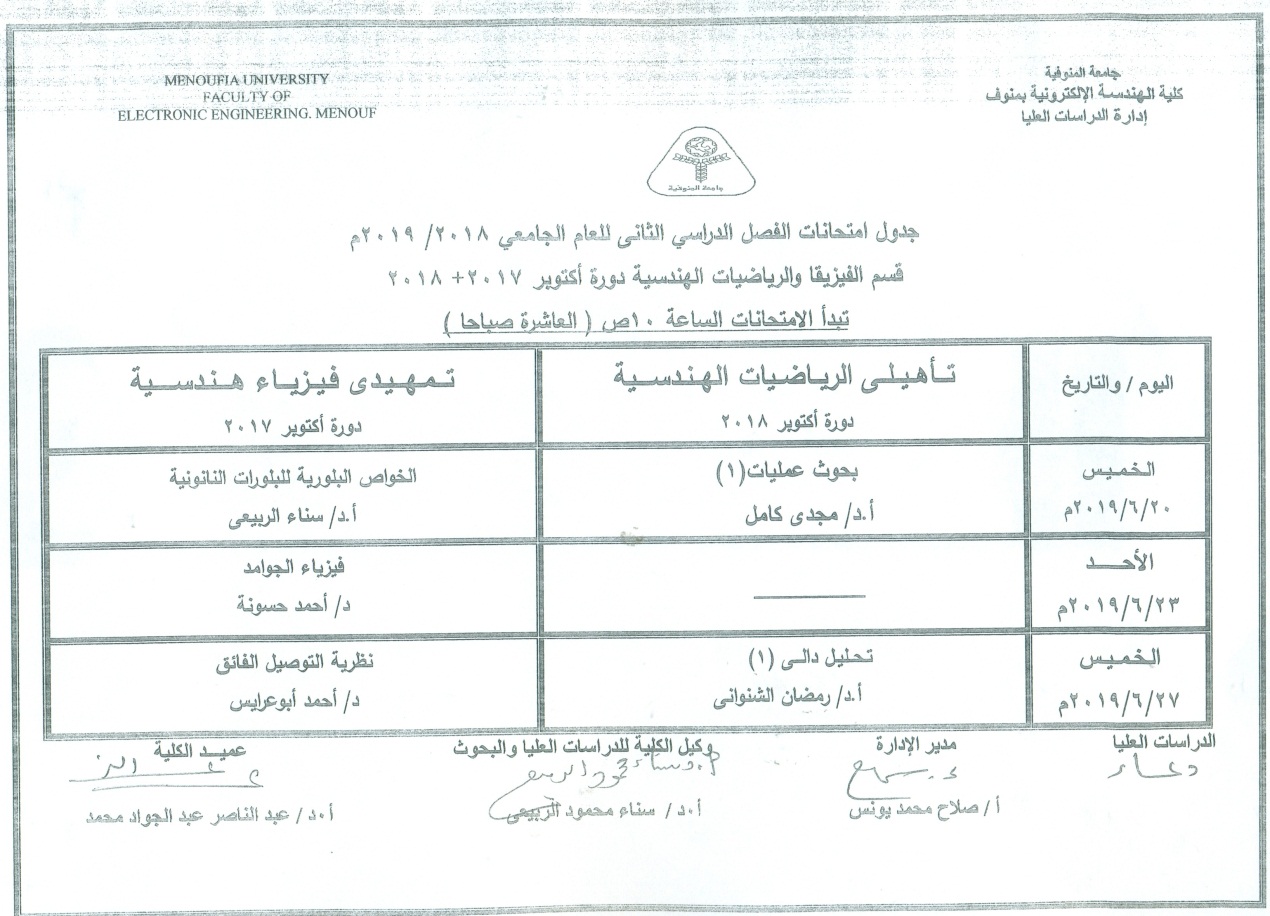 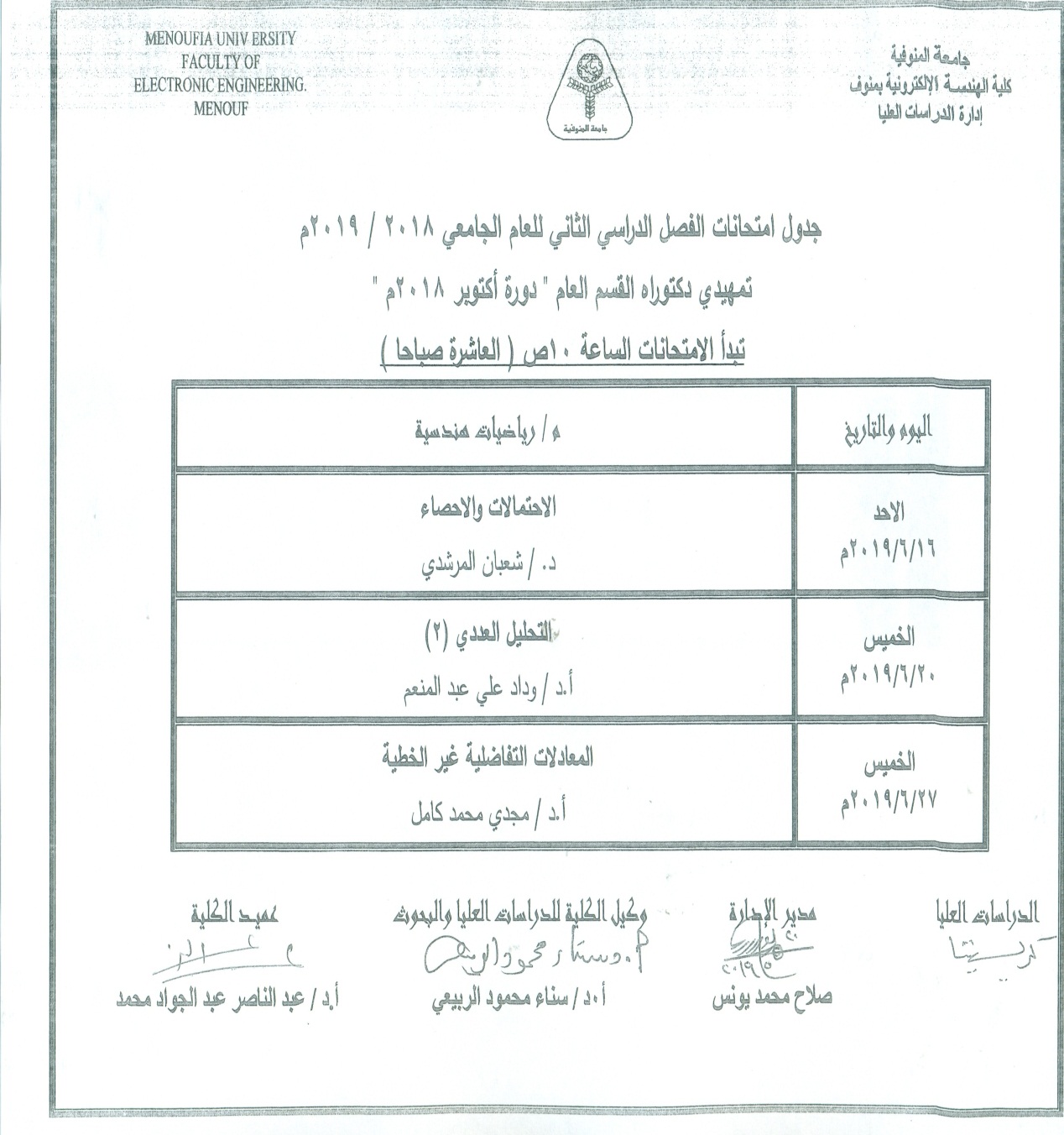 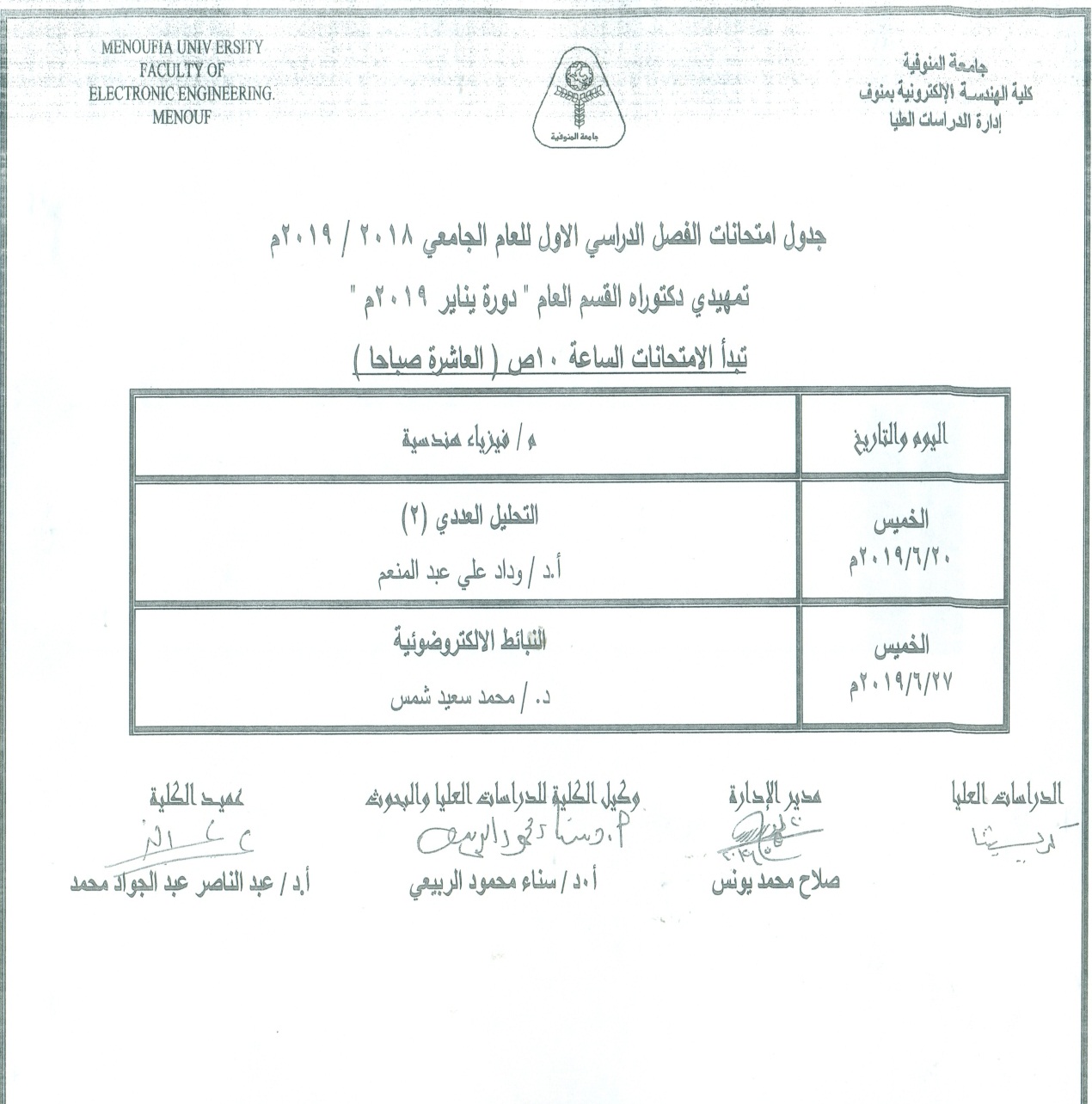 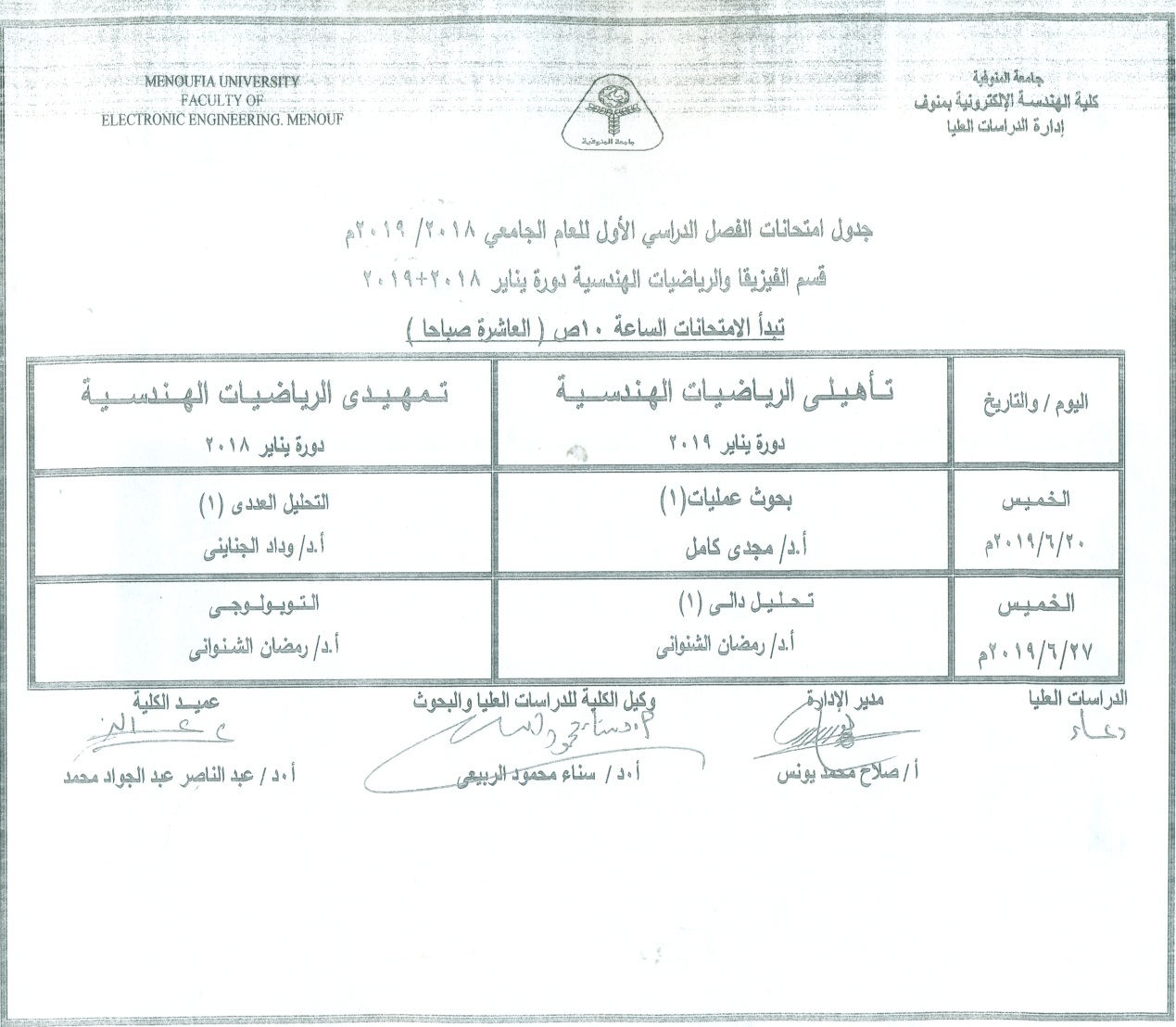 